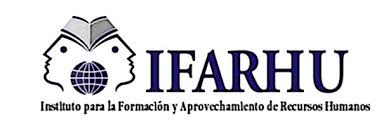 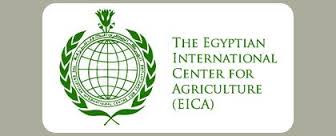 CENTRO EGIPCIO INTERNACIONAL PARA LA AGRICULTURA (EICA)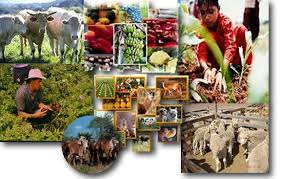 Modalidad del Curso          PresencialIdioma                    EspañolPaís              EGIPTOFecha de Cierre  en el IFARHU               2 Meses antes de la Fecha de Inicio de cada Curso OBJETIVOS: Cabe mencionar que los objetivos del Centro no son solo la capacitación en servicio de agrónomos de África,  Asia,  América Latina y Europa Oriental, en los diversos temas agrícolas sino además la concurrencia de los talentos de tales continentes, para el alcance del entendimiento personal y el reconocimiento de los problemas comunes, asi como la evolución de nuevas técnicas para el desarrollo agrícola adaptadas a las condiciones de tales países mediante la amalgama de conocimientos.CURSOS REGULARES:A:  Cada país se beneficia de cinco becas anuales a elegir entre los diez cursos siguientes, de acuerdo con su estrategia para el desarrollo y sus áreas de interés. BECAS:LA BECA INCLUYE:Costos de Instrucción.Alojamiento con pensión completaAsistencia médica para dolencias menoresAsignación monetaria mensual equivalente a (1200 Libras Egipcias)Boleto aéreo de ida y vuelta (clase turística)LECCIONES VESPERTINAS DE LENGUA ARABE:       Los participantes son invitados a asistir a lecciones vespertinas donde aprenderán el árabe coloquial.  La enseñanza se dirige hacia el habla y el entendimiento del idioma.  Su propósito es permitirles a los participantes comunicarse directamente con la sociedad egipcia en diferentes dominios y circunstancias.REQUISITOS DE ADMISION:Los participantes deberán cumplir con los requisitos siguientes:Poseer educación agrícola, con un grado mínimo de Bachillerato en Ciencias.Poseer tres años de experiencia en el tema del curso.Llegar a El Cairo con no más de tres días de antelación al inicio de sus respectivos cursos.Para obtener mayor información sobre los cursos accesar a la página WEB: www.eica-eg.orgDOCUMENTOS REQUERIDOSDepartamento de Becas Internacionales Piso N°6  tel: 50047-19Edificio: UNICORP BUSINESS PLAZA, Ave. Ramón Arias, Urb. El CarmenContactos:Yadira Quintero  yquintero@ifarhu.gob.paNayott Coutte   ncoutte@ifarhu.gob.pa Nelva de Domínguez nedominguez@ifarhu.gob.paN°.Campo de CapacitaciónFecha del CursoFecha de Cierre en el IFARHU1Tecnología de Procesamiento de Alimentos15 enero 30 marzo 201625 de octubre de 20152Análisis de Proyectos15 enero 30 marzo 201625 de octubre de 20153Producción de Hortalizas15 febrero 30 de abril 201625 de noviembre de 20154Servicios Agrícolas1 abril 15 de junio de 201622 de enero de 20165Manejo Integrado de Plagas y Producción de Algodón1 abril 15 junio 201622 de enero de 20166Producción y Sanidad Avícola10 julio 25 septiembre 201622 de abril de 20167Desarrollo Rural10 julio 25 septiembre 201622 de abril de 20168Desarrollo de la Piscicultura1 octubre 15 diciembre de 201622 de julio de 20169Manejo de Suelos y Aguas1 octubre 15 diciembre de 201622 de julio de 201610Producción y Sanidad Animal1 octubre 15 diciembre de 201622 de julio de 2016DocumentosOriginalesCopia1. Nota de Postulación de la Máxima Autoridad, dirigida a la Directora General del IFARHU Licenciada Yesenia Rodríguez1---------2. Formulario de Becas Internacionales del IFARHU1---------3. Paz y Salvo (Valor B/.1.00)1---------4. Formulario especial de EGIPTO  115. Fotografías (tamaño Pasaporte)2--------6. Diploma Universitario*--------27. Crédito Universitario*--------28. Currículo Vitae--------29. Cédula de identidad  personal, ambas caras*--------210. Certificado Médico11